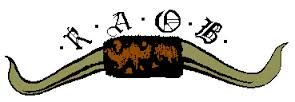 . 2                                                                           January 2024January 2024January 2024January 2024January 2024MonTueWedThuFriSatSun12345678910111213144th Degree Raising Bro John J Bartlett of the Looking Ahead Lodge 8836@1930hrs Collingham Football Club Station Road Collingham NG23 7RA 15161718194th Degree Raising Bro Leslie Goddard KOM of The Companions Lodge 4471@1930hrs Seacroft Village Hall Leeds LS14 JS2021222nd Degree Raising Bro Sean Clement of the Prince Albert Fatties Lodge 50 @ New Sunnyside Club Grant Street Cleethorpes 234th Degree Bro I Roberts KOM of The Victoria Lodge 399@1930hrs in The Queens Hotel Clarendon Place Hyde SK14 2ND244th Degree Raising Bro James Morris KOM of the City of Exeter Lodge 194@2015hrs at Heavitree Social Club Heavitree Exeter232526Funeral Bro Michael Quick ROH @1545hrs at the Aberdare Crematorium Llwydcoed Crematorium CF 44 0DJ2728293031February 2024February 2024February 2024February 2024February 2024MonTueWedThuFriSatSun12 Triple Initiation @1930hrs in The Pavillion at the back of Parson Drove Village Hall PE13 4LA34567891011121314151617181920212223 Public Ceremonial Investiture of the PGP and Presentation of Collars for Halifax ROH & Kts Chapter@ 1900hrs in the Belgrave Social Club. 224 Claremont Rd HX3 6AW242nd Degree Raising Bro Andy Day@ Colchester Army Reserve Centre Circular Road East Lower, Colchester Essex CO2 7SZ2526272829March 2024March 2024March 2024March 2024March 2024MonTueWedThuFriSatSun1Grand Lodge Social @ 1900hrs in Siddal Ex-serviceman’s Club Siddal Lane Halifax HX3 9JS2Grand Lodge Meeting @0930hrs in Siddal Ex-serviceman’s Club Siddal Lane Halifax HX3 9JS3456789102nd Degree Raising Bro David Edgar of the V W Corbett Lodge 3141@1930hrs at Bedlington Market Place Social Club NE22 5DY11121314151617181920212223Investiture Bro D Hart KOM as Provincial Grand Primo 2024 @ 1900hrs in Dudley Sports and Social Club Hillcrest Avenue Brierley Hill DY5 3QJ244th Degree Raising Bro David Fishburn KOM of the Valiant Lodge 8806@1300hrs at the Wittering Village Hall Wittering Peterborough Cambs PE8 6BDDouble 4th Degree Raising Bro Michael Hollinshead KOM, Bro Christopher Fisher KOM. of the Clarence Edward Epton Lodge 9477@Libs Club Lomley Road Skegness Lincs LN11 8RP25262728294th Degree Raising Bro Dave Vickers KOM of the Sir Leonard Aulton Lodge 2897 @2000hrs RBL Club Dawley Telford TF4 2NW304th Degree Raising Bro Lesley Anderson of the Sir Walter |Raleigh Lodge 7952@1130hrs at The Robin Hood Inn Rogue Bouillon St Helier Jersey JE” 3ZB31April 2024April 2024April 2024April 2024April 2024MonTueWedThuFriSatSun123456Public Investiture Bro J.W Brogan ROH as Grand Primo 2024@ 1800hrs in the Yardley wood Social Club 118 School Road Yardley Wood Birmingham B14 4JR2nd Degree Raising Bro Mark Thompson of the Flower of Scotland Lodge 10328@1430hrs at Masonic Trust Hall Admiralty Road Rosyth78910114th Degree Raising Bro Ian Smith KOM of the Whitfield Lodge 8239@1930hrs at the Moose Hall Cranleigh Drive Leigh-on-Sea Essex SS9 1SY12132nd Degree Raising Bro Samuel Moulton of the Westminster Lodge 600@1930hrs at St Werburgh`s Parish Centre,26 Brook Street,Chester. CH1 3DZ4th Degree Raising Bro Stephen Fairbrass of the Princess Diana Manston Lodge 9696@1930hrs at RAFA Club 19 Camden Road Ramsgate CT11 8HW14151617184th Degree Raising Bro Stephen Williams KOM of the Hand of Friendship Lodge 10657@2000hrs at the Hollybush Pub 54 Milton Street Stourport-on-Severn Worcs DY13 9AA1920Presentation Dinner for Bro C Mason ROH as Deputy Grand Primo 2024 and Investiture of the Grand Constable Bro P Sutton ROH@Cheviot Banqueting suite Holiday Inn Gosforth Park N-U-Tyne2122232nd Degree Raising Bro Nathan Medus of the Liskerrett Dupath Lodge 3466@ 2000hrs at The Victoria Inn Pensilva,Liskard Cornwall24252627Public Investiture Bro R Green KOM as Grand Tyler@ 1800hrs Cradley Sports and social club 60 High Street Cradley Heath 284th Degree Raising Bro Alan Thomas KOM of the William Coley Lodge 2980@ Conservative Club Waltham Cross4th Degree Raising Bro John Dodsworth KOM of the Prince Alfred Fitties Lodge 50@1900hrs at New Sunnyside Club Grant Street Cleethorpes  2930May 2024May 2024May 2024May 2024May 2024MonTueWedThuFriSatSun123456789101112131415161718Public Investiture Bro R Owen ROH as Grand Minstrel@ 1800hrs in the Porthmadoc Football Club Y Traeth Porthmadoc19202122232425262728293031June 2024June 2024June 2024June 2024June 2024MonTueWedThuFriSatSun 31 MayGrand Lodge Social @ 1900hrs in Siddal Ex-serviceman’s Club Siddal Lane Halifax HX3 9JS1 Grand Lodge Meeting @ 0930hrs Siddal Ex-serviceman’s Club Siddal Lane Halifax HX3 9JS2345678910111213161516171819202122Public Investiture Bro A F Hughes KOM as Grand Chamberlain@ 1800hrs in the Royal British Legion Vicarage Road Wednesfield Wolverhampton.23242526272829Public Investiture Bro G Williams ROH as the Grand Registar@ 1800hrs in the Pont y Clun Community Centre Rhondda Cynnon Taff South Wales30July 2024July 2024July 2024July 2024July 2024MonTueWedThuFriSatSun123456789101112131415161718192021222324252627Public Investiture Bro R Gayer ROH as Grand Alderman of Benevolence@1800hrs in the Thorngate Hall, Bury Road, Gosport PO12 3PX28293031August 2024August 2024August 2024August 2024August 2024MonTueWedThuFriSatSun12345678910111213141516171819202122232425262728293031September 2024September 2024September 2024September 2024September 2024MonTueWedThuFriSatSun30123456 Grand Lodge Social @ 1900hrs in Siddal Ex-serviceman’s Club Siddal Lane Halifax HX3 9JS7 Grand Lodge Meeting @ 0930hrs Siddal Ex-serviceman’s Club Siddal Lane Halifax HX3 9JS891011121314151617181920212223242526272829October 2024October 2024October 2024October 2024October 2024MonTueWedThuFriSatSun12345678910111213141516171819202122232425262728293031November 2024November 2024November 2024November 2024November 2024MonTueWedThuFriSatSun123456789101112131415161718192021222324252627282930December 2024December 2024December 2024December 2024December 2024MonTueWedThuFriSatSun3031123456Grand Lodge Social @ 1900hrs in Siddal Ex-serviceman’s Club Siddal Lane Halifax HX3 9JS7 Grand Lodge Meeting@0930hrs Siddal Ex-serviceman’s Club Siddal Lane Halifax HX3 9JS891011121314151617181920212223242526272829